 Inspirace k domácímu modelování: zajíc, pes, kočka a domácí žížaly 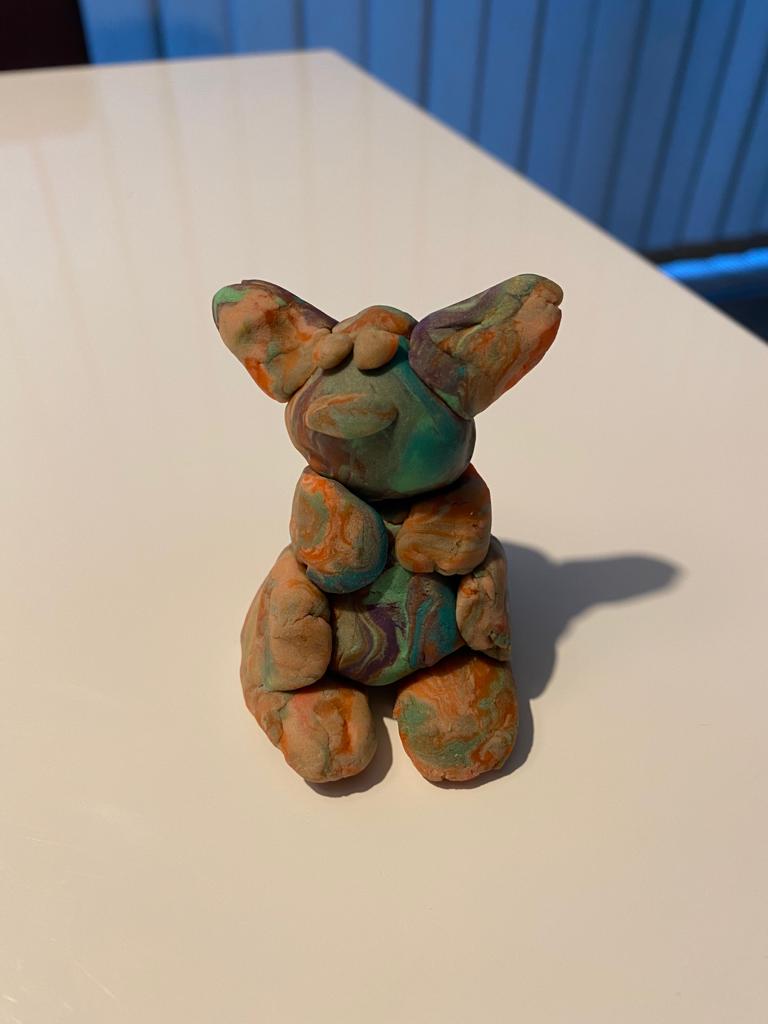 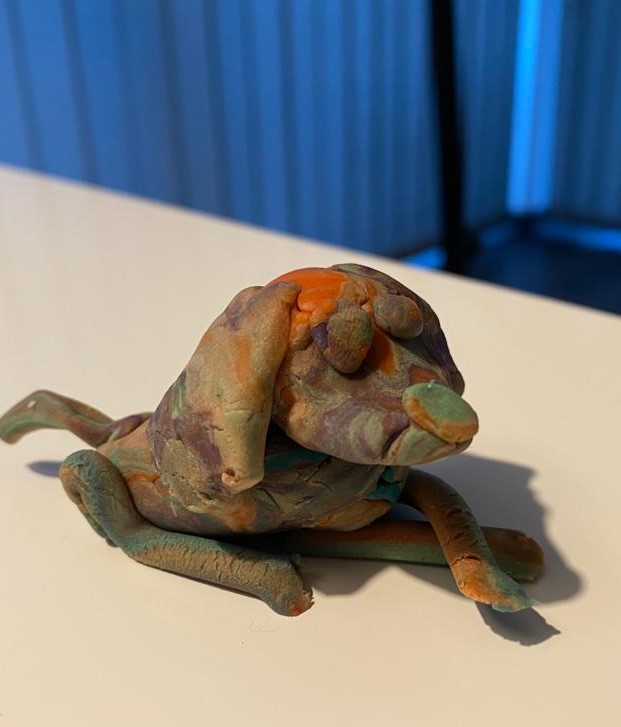 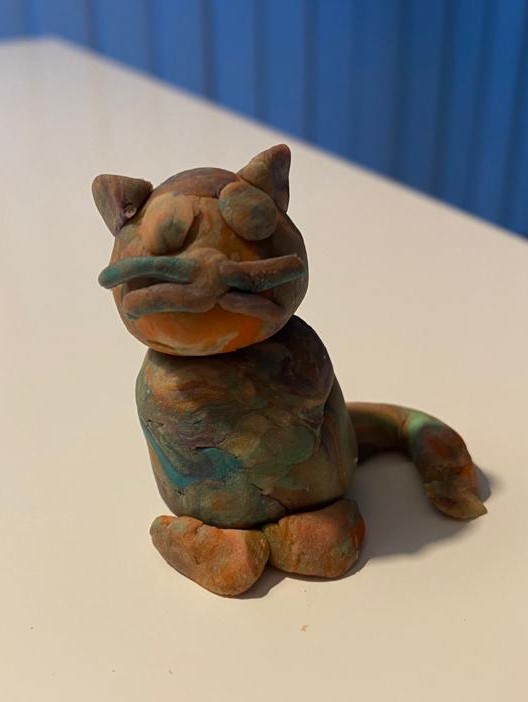 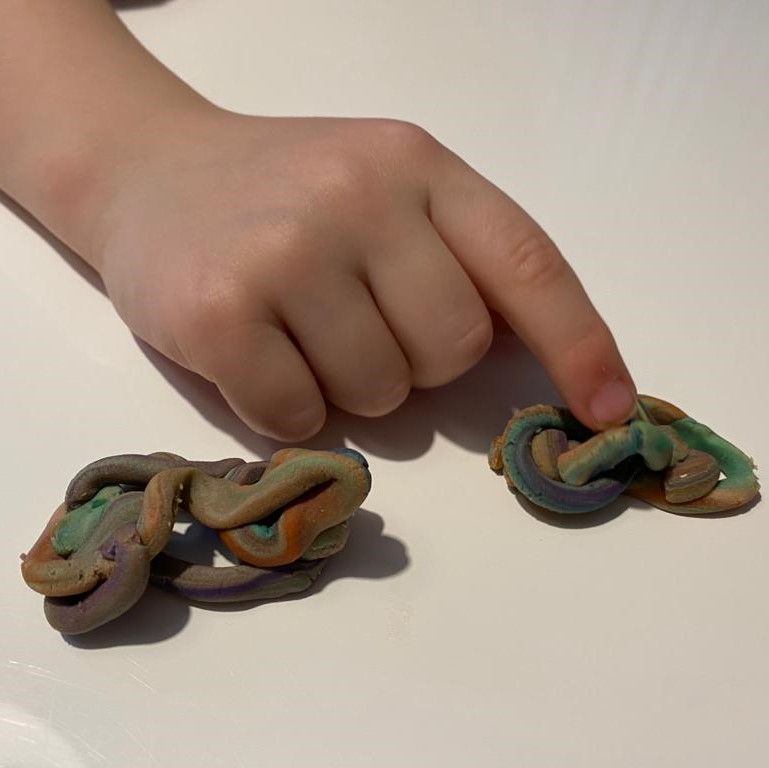 